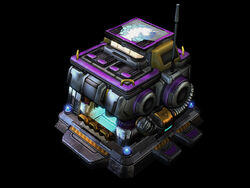 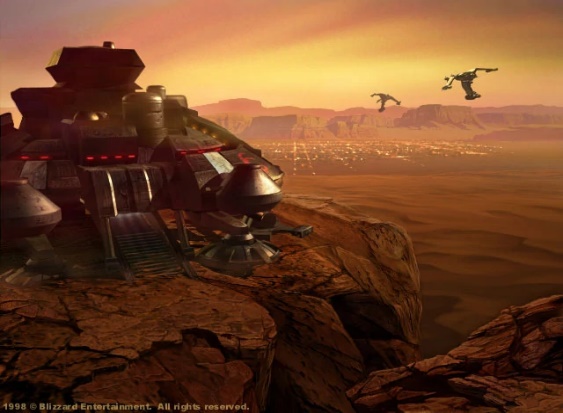 Starcraft fait par Justin Roy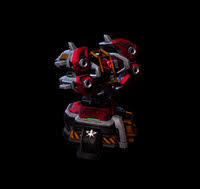 Base spatiale command centerEntrepôt  supply depot 10 xCommunication  tourelle  turretRessource gazraffinerie raffineryTransport au soltank,goliath,Transport plus haut valkyrie, battlecruiserBâtisses de soldats barrakUsine de fabrication factoryZone de lancement  straport Ingénieur  engineering bay 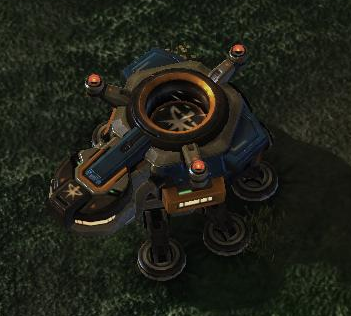 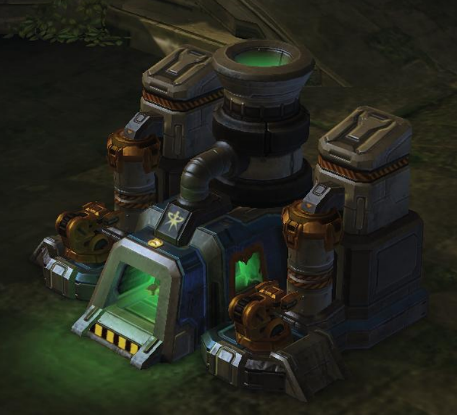 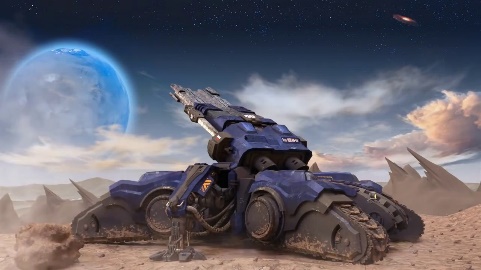 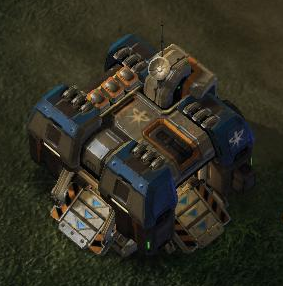 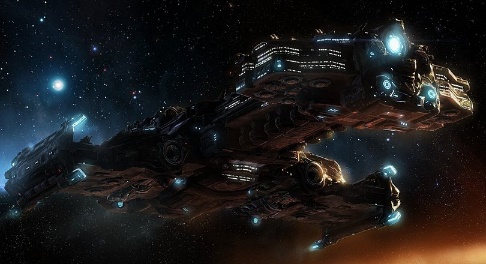 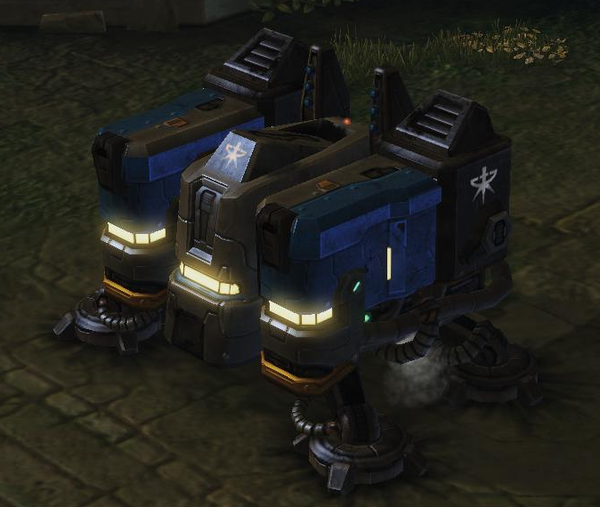 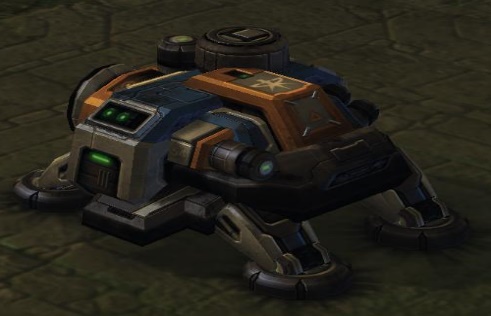 